Republic of the Philippines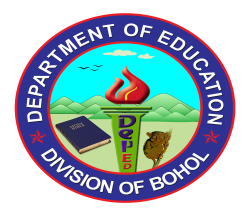 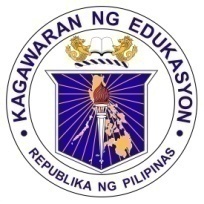 Department of EducationRegion Vll, Central VisayasDIVISION OF BOHOLCity of TagbilaranClustering of ParticipantsMass Training of Teachers in Grade 5 on the K to 12 Basic Education ProgramApril 10-16, 2015Cluster 2Venue – Jj’s Seafood VillageK of C Drive, Tagbilaran CityCluster 2Class A: Calape-26Cortes-25 Loon North-17Venue – Jj’s Seafood Village,K of C Drive, Tagbilaran CityMary Joy T. DumaleCluster 2Class A: Calape-26Cortes-25 Loon North-17Venue – Jj’s Seafood Village,K of C Drive, Tagbilaran CityJerson E. VitoCluster 2Class A: Calape-26Cortes-25 Loon North-17Venue – Jj’s Seafood Village,K of C Drive, Tagbilaran CityMaevic T. CelestraCluster 2Class A: Calape-26Cortes-25 Loon North-17Venue – Jj’s Seafood Village,K of C Drive, Tagbilaran CityHilario C. BuladacoCluster 2Class A: Calape-26Cortes-25 Loon North-17Venue – Jj’s Seafood Village,K of C Drive, Tagbilaran CityRene N. MajomotCluster 2Class A: Calape-26Cortes-25 Loon North-17Venue – Jj’s Seafood Village,K of C Drive, Tagbilaran CityAires N. AgangCluster 2Class A: Calape-26Cortes-25 Loon North-17Venue – Jj’s Seafood Village,K of C Drive, Tagbilaran CityMa. Emalinda L. RefulleCluster 2Class A: Calape-26Cortes-25 Loon North-17Venue – Jj’s Seafood Village,K of C Drive, Tagbilaran CityMary Ann F. MajomotCluster 2Class A: Calape-26Cortes-25 Loon North-17Venue – Jj’s Seafood Village,K of C Drive, Tagbilaran CityZosima S. JosolCluster 2Class A: Calape-26Cortes-25 Loon North-17Venue – Jj’s Seafood Village,K of C Drive, Tagbilaran CityArcelina N. JosolCluster 2Class A: Calape-26Cortes-25 Loon North-17Venue – Jj’s Seafood Village,K of C Drive, Tagbilaran CityTeresa G. LomactodCluster 2Class A: Calape-26Cortes-25 Loon North-17Venue – Jj’s Seafood Village,K of C Drive, Tagbilaran CitySheila Marie G. MatelaCluster 2Class A: Calape-26Cortes-25 Loon North-17Venue – Jj’s Seafood Village,K of C Drive, Tagbilaran CityNalyn Yvette A. AutidaCluster 2Class A: Calape-26Cortes-25 Loon North-17Venue – Jj’s Seafood Village,K of C Drive, Tagbilaran CityConchita M. SalinasCluster 2Class A: Calape-26Cortes-25 Loon North-17Venue – Jj’s Seafood Village,K of C Drive, Tagbilaran CityLilibeth B. CariasCluster 2Class A: Calape-26Cortes-25 Loon North-17Venue – Jj’s Seafood Village,K of C Drive, Tagbilaran CityMa. Lourdes C. OrculloCluster 2Class A: Calape-26Cortes-25 Loon North-17Venue – Jj’s Seafood Village,K of C Drive, Tagbilaran CityFlorencia P. CrudaCluster 2Class A: Calape-26Cortes-25 Loon North-17Venue – Jj’s Seafood Village,K of C Drive, Tagbilaran CityEduardo J. AbellanaCluster 2Class A: Calape-26Cortes-25 Loon North-17Venue – Jj’s Seafood Village,K of C Drive, Tagbilaran CityCherrylyn I. DuavisCluster 2Class A: Calape-26Cortes-25 Loon North-17Venue – Jj’s Seafood Village,K of C Drive, Tagbilaran CityCharlene Y. CuasitoCluster 2Class A: Calape-26Cortes-25 Loon North-17Venue – Jj’s Seafood Village,K of C Drive, Tagbilaran CityEmmalinda M. SaavedraCluster 2Class A: Calape-26Cortes-25 Loon North-17Venue – Jj’s Seafood Village,K of C Drive, Tagbilaran CityZenaida O. CotacteCluster 2Class A: Calape-26Cortes-25 Loon North-17Venue – Jj’s Seafood Village,K of C Drive, Tagbilaran CityMarie Rose B. Cucharo Cluster 2Class A: Calape-26Cortes-25 Loon North-17Venue – Jj’s Seafood Village,K of C Drive, Tagbilaran CityRizaldo G. BalajulaCluster 2Class A: Calape-26Cortes-25 Loon North-17Venue – Jj’s Seafood Village,K of C Drive, Tagbilaran CityDolhreo A. CuajaoCluster 2Class A: Calape-26Cortes-25 Loon North-17Venue – Jj’s Seafood Village,K of C Drive, Tagbilaran CityRoselyn B. InferidoCluster 2Class A: Calape-26Cortes-25 Loon North-17Venue – Jj’s Seafood Village,K of C Drive, Tagbilaran CityLiza L. TabigueCluster 2Class A: Calape-26Cortes-25 Loon North-17Venue – Jj’s Seafood Village,K of C Drive, Tagbilaran CityMona T. TatadCluster 2Class A: Calape-26Cortes-25 Loon North-17Venue – Jj’s Seafood Village,K of C Drive, Tagbilaran CityMa.Carmelita S. IyoyCluster 2Class A: Calape-26Cortes-25 Loon North-17Venue – Jj’s Seafood Village,K of C Drive, Tagbilaran CityLizette C. IsraelCluster 2Class A: Calape-26Cortes-25 Loon North-17Venue – Jj’s Seafood Village,K of C Drive, Tagbilaran CityAlmira A. EstacaCluster 2Class A: Calape-26Cortes-25 Loon North-17Venue – Jj’s Seafood Village,K of C Drive, Tagbilaran CitySergia H. TatadCluster 2Class A: Calape-26Cortes-25 Loon North-17Venue – Jj’s Seafood Village,K of C Drive, Tagbilaran CityBernardita L. CortidorCluster 2Class A: Calape-26Cortes-25 Loon North-17Venue – Jj’s Seafood Village,K of C Drive, Tagbilaran CityRamil P. GalanCluster 2Class A: Calape-26Cortes-25 Loon North-17Venue – Jj’s Seafood Village,K of C Drive, Tagbilaran CityAsterliana D. RafolsCluster 2Class A: Calape-26Cortes-25 Loon North-17Venue – Jj’s Seafood Village,K of C Drive, Tagbilaran CityArlyn R. PondocCluster 2Class A: Calape-26Cortes-25 Loon North-17Venue – Jj’s Seafood Village,K of C Drive, Tagbilaran CityCipriana G. TorralbaCluster 2Class A: Calape-26Cortes-25 Loon North-17Venue – Jj’s Seafood Village,K of C Drive, Tagbilaran CityImelda P. ManitoCluster 2Class A: Calape-26Cortes-25 Loon North-17Venue – Jj’s Seafood Village,K of C Drive, Tagbilaran CityPeregrina L. SarabiaCluster 2Class A: Calape-26Cortes-25 Loon North-17Venue – Jj’s Seafood Village,K of C Drive, Tagbilaran CityJosefina E. OcdenariaCluster 2Class A: Calape-26Cortes-25 Loon North-17Venue – Jj’s Seafood Village,K of C Drive, Tagbilaran CityQuirino B. BarroCluster 2Class A: Calape-26Cortes-25 Loon North-17Venue – Jj’s Seafood Village,K of C Drive, Tagbilaran CityMarcosa B.TalindaCluster 2Class A: Calape-26Cortes-25 Loon North-17Venue – Jj’s Seafood Village,K of C Drive, Tagbilaran CityVeronica J. OlinoCluster 2Class A: Calape-26Cortes-25 Loon North-17Venue – Jj’s Seafood Village,K of C Drive, Tagbilaran CityMonica V. BalaniCluster 2Class A: Calape-26Cortes-25 Loon North-17Venue – Jj’s Seafood Village,K of C Drive, Tagbilaran CityDanielita V. BalateroCluster 2Class A: Calape-26Cortes-25 Loon North-17Venue – Jj’s Seafood Village,K of C Drive, Tagbilaran CityRowena B. TimaCluster 2Class A: Calape-26Cortes-25 Loon North-17Venue – Jj’s Seafood Village,K of C Drive, Tagbilaran CityCristina P. BangcotCluster 2Class A: Calape-26Cortes-25 Loon North-17Venue – Jj’s Seafood Village,K of C Drive, Tagbilaran CityImelda A. BatingalCluster 2Class A: Calape-26Cortes-25 Loon North-17Venue – Jj’s Seafood Village,K of C Drive, Tagbilaran CityMerilen B. HangadCluster 2Class A: Calape-26Cortes-25 Loon North-17Venue – Jj’s Seafood Village,K of C Drive, Tagbilaran CityAna Marie S. TimaCluster 2Class A: Calape-26Cortes-25 Loon North-17Venue – Jj’s Seafood Village,K of C Drive, Tagbilaran CityElizabeth C. YanaCluster 2Class A: Calape-26Cortes-25 Loon North-17Venue – Jj’s Seafood Village,K of C Drive, Tagbilaran CityMaricel M. JumamilCluster 2Class A: Calape-26Cortes-25 Loon North-17Venue – Jj’s Seafood Village,K of C Drive, Tagbilaran CityJeanette M. CorbitaCluster 2Class A: Calape-26Cortes-25 Loon North-17Venue – Jj’s Seafood Village,K of C Drive, Tagbilaran CityEulalia S. SarabusquizCluster 2Class A: Calape-26Cortes-25 Loon North-17Venue – Jj’s Seafood Village,K of C Drive, Tagbilaran CityMaricon L. PergesCluster 2Class A: Calape-26Cortes-25 Loon North-17Venue – Jj’s Seafood Village,K of C Drive, Tagbilaran CityCrisanto S. MaratasCluster 2Class A: Calape-26Cortes-25 Loon North-17Venue – Jj’s Seafood Village,K of C Drive, Tagbilaran CityMiguela R. RadaCluster 2Class A: Calape-26Cortes-25 Loon North-17Venue – Jj’s Seafood Village,K of C Drive, Tagbilaran CityDaisy R. PeñarandaCluster 2Class A: Calape-26Cortes-25 Loon North-17Venue – Jj’s Seafood Village,K of C Drive, Tagbilaran CityCleofe R. LapezCluster 2Class A: Calape-26Cortes-25 Loon North-17Venue – Jj’s Seafood Village,K of C Drive, Tagbilaran CityAnabella L. MorallasCluster 2Class A: Calape-26Cortes-25 Loon North-17Venue – Jj’s Seafood Village,K of C Drive, Tagbilaran CityMonsevilla S. PulveraCluster 2Class A: Calape-26Cortes-25 Loon North-17Venue – Jj’s Seafood Village,K of C Drive, Tagbilaran CityMaride D. SimbajonCluster 2Class A: Calape-26Cortes-25 Loon North-17Venue – Jj’s Seafood Village,K of C Drive, Tagbilaran CityMa. Corsina R. LeraCluster 2Class A: Calape-26Cortes-25 Loon North-17Venue – Jj’s Seafood Village,K of C Drive, Tagbilaran CityDolores S. TalatayodCluster 2Class A: Calape-26Cortes-25 Loon North-17Venue – Jj’s Seafood Village,K of C Drive, Tagbilaran CityMarilou M. LapecerosCluster 2Class A: Calape-26Cortes-25 Loon North-17Venue – Jj’s Seafood Village,K of C Drive, Tagbilaran CityMa. Divina  C. SombrioCluster 2Class A: Calape-26Cortes-25 Loon North-17Venue – Jj’s Seafood Village,K of C Drive, Tagbilaran CityManuel G. SombrioCluster 2Class A: Calape-26Cortes-25 Loon North-17Venue – Jj’s Seafood Village,K of C Drive, Tagbilaran CityNestor E. BloreciaCluster 2Class B:Bien Unido-22Buenavista-31Danao-16Venue – Jj’s Seafood Village,K of C Drive, Tagbilaran CityJocelyn G. MapeCluster 2Class B:Bien Unido-22Buenavista-31Danao-16Venue – Jj’s Seafood Village,K of C Drive, Tagbilaran CityEmelia A.  InjongCluster 2Class B:Bien Unido-22Buenavista-31Danao-16Venue – Jj’s Seafood Village,K of C Drive, Tagbilaran CityIvy Jean E. CutasCluster 2Class B:Bien Unido-22Buenavista-31Danao-16Venue – Jj’s Seafood Village,K of C Drive, Tagbilaran CityMary Jane A. PadilloCluster 2Class B:Bien Unido-22Buenavista-31Danao-16Venue – Jj’s Seafood Village,K of C Drive, Tagbilaran CityWilbur S. HoybeaCluster 2Class B:Bien Unido-22Buenavista-31Danao-16Venue – Jj’s Seafood Village,K of C Drive, Tagbilaran CityRoselyn D. MartinezCluster 2Class B:Bien Unido-22Buenavista-31Danao-16Venue – Jj’s Seafood Village,K of C Drive, Tagbilaran CityMonaliza I. CaneteCluster 2Class B:Bien Unido-22Buenavista-31Danao-16Venue – Jj’s Seafood Village,K of C Drive, Tagbilaran CityJennylyn G. GarciaCluster 2Class B:Bien Unido-22Buenavista-31Danao-16Venue – Jj’s Seafood Village,K of C Drive, Tagbilaran CityJemarza C. OteroCluster 2Class B:Bien Unido-22Buenavista-31Danao-16Venue – Jj’s Seafood Village,K of C Drive, Tagbilaran CityRonlie ObanaCluster 2Class B:Bien Unido-22Buenavista-31Danao-16Venue – Jj’s Seafood Village,K of C Drive, Tagbilaran CityCharito M. SaysonCluster 2Class B:Bien Unido-22Buenavista-31Danao-16Venue – Jj’s Seafood Village,K of C Drive, Tagbilaran CityMimi Ann Y. CidroCluster 2Class B:Bien Unido-22Buenavista-31Danao-16Venue – Jj’s Seafood Village,K of C Drive, Tagbilaran CityGemma T. BonielCluster 2Class B:Bien Unido-22Buenavista-31Danao-16Venue – Jj’s Seafood Village,K of C Drive, Tagbilaran CityCathlyn A. GarciaCluster 2Class B:Bien Unido-22Buenavista-31Danao-16Venue – Jj’s Seafood Village,K of C Drive, Tagbilaran CityEleuteria Q. LocaberteCluster 2Class B:Bien Unido-22Buenavista-31Danao-16Venue – Jj’s Seafood Village,K of C Drive, Tagbilaran CityNieves T. SorisoCluster 2Class B:Bien Unido-22Buenavista-31Danao-16Venue – Jj’s Seafood Village,K of C Drive, Tagbilaran CityMaricel T. BoloferCluster 2Class B:Bien Unido-22Buenavista-31Danao-16Venue – Jj’s Seafood Village,K of C Drive, Tagbilaran CityCarmen G. CagaCluster 2Class B:Bien Unido-22Buenavista-31Danao-16Venue – Jj’s Seafood Village,K of C Drive, Tagbilaran CityConcepcion A. SalvadorCluster 2Class B:Bien Unido-22Buenavista-31Danao-16Venue – Jj’s Seafood Village,K of C Drive, Tagbilaran CityHazel R. TabigueCluster 2Class B:Bien Unido-22Buenavista-31Danao-16Venue – Jj’s Seafood Village,K of C Drive, Tagbilaran CityNenit M. ValmoriaCluster 2Class B:Bien Unido-22Buenavista-31Danao-16Venue – Jj’s Seafood Village,K of C Drive, Tagbilaran CityVan L. LopezCluster 2Class B:Bien Unido-22Buenavista-31Danao-16Venue – Jj’s Seafood Village,K of C Drive, Tagbilaran CityBrendese B. NeusanaCluster 2Class B:Bien Unido-22Buenavista-31Danao-16Venue – Jj’s Seafood Village,K of C Drive, Tagbilaran CityJosefina G. GalveCluster 2Class B:Bien Unido-22Buenavista-31Danao-16Venue – Jj’s Seafood Village,K of C Drive, Tagbilaran CityHardie T. MelencionCluster 2Class B:Bien Unido-22Buenavista-31Danao-16Venue – Jj’s Seafood Village,K of C Drive, Tagbilaran CityUrsula T. AmorinCluster 2Class B:Bien Unido-22Buenavista-31Danao-16Venue – Jj’s Seafood Village,K of C Drive, Tagbilaran CityMerbill G. TumulakCluster 2Class B:Bien Unido-22Buenavista-31Danao-16Venue – Jj’s Seafood Village,K of C Drive, Tagbilaran CityMa. Ana L. DoroyCluster 2Class B:Bien Unido-22Buenavista-31Danao-16Venue – Jj’s Seafood Village,K of C Drive, Tagbilaran CityQuennie E. AntoCluster 2Class B:Bien Unido-22Buenavista-31Danao-16Venue – Jj’s Seafood Village,K of C Drive, Tagbilaran CityElma M. CentillasCluster 2Class B:Bien Unido-22Buenavista-31Danao-16Venue – Jj’s Seafood Village,K of C Drive, Tagbilaran CityElsa M. DemeterioCluster 2Class B:Bien Unido-22Buenavista-31Danao-16Venue – Jj’s Seafood Village,K of C Drive, Tagbilaran CityLucille M. SabinayCluster 2Class B:Bien Unido-22Buenavista-31Danao-16Venue – Jj’s Seafood Village,K of C Drive, Tagbilaran CityMaria Nil L. BallientosCluster 2Class B:Bien Unido-22Buenavista-31Danao-16Venue – Jj’s Seafood Village,K of C Drive, Tagbilaran CityAna May A. CenabreCluster 2Class B:Bien Unido-22Buenavista-31Danao-16Venue – Jj’s Seafood Village,K of C Drive, Tagbilaran CityNoemi A. LofrancoCluster 2Class B:Bien Unido-22Buenavista-31Danao-16Venue – Jj’s Seafood Village,K of C Drive, Tagbilaran CityEmeliza A. MelencionCluster 2Class B:Bien Unido-22Buenavista-31Danao-16Venue – Jj’s Seafood Village,K of C Drive, Tagbilaran CityDioscora Q. OjendrasCluster 2Class B:Bien Unido-22Buenavista-31Danao-16Venue – Jj’s Seafood Village,K of C Drive, Tagbilaran CityPriscila A. MembreveCluster 2Class B:Bien Unido-22Buenavista-31Danao-16Venue – Jj’s Seafood Village,K of C Drive, Tagbilaran CityVeronica E. AñanaCluster 2Class B:Bien Unido-22Buenavista-31Danao-16Venue – Jj’s Seafood Village,K of C Drive, Tagbilaran CityMichille D. ManatadCluster 2Class B:Bien Unido-22Buenavista-31Danao-16Venue – Jj’s Seafood Village,K of C Drive, Tagbilaran CityLordgina D. CenabreCluster 2Class B:Bien Unido-22Buenavista-31Danao-16Venue – Jj’s Seafood Village,K of C Drive, Tagbilaran CityArtemia A. CabarrubiasCluster 2Class B:Bien Unido-22Buenavista-31Danao-16Venue – Jj’s Seafood Village,K of C Drive, Tagbilaran CityAsterio B. Veter Jr.Cluster 2Class B:Bien Unido-22Buenavista-31Danao-16Venue – Jj’s Seafood Village,K of C Drive, Tagbilaran CityMa. Angail V. LarogaCluster 2Class B:Bien Unido-22Buenavista-31Danao-16Venue – Jj’s Seafood Village,K of C Drive, Tagbilaran CityJanice B. PacatangCluster 2Class B:Bien Unido-22Buenavista-31Danao-16Venue – Jj’s Seafood Village,K of C Drive, Tagbilaran CityJosephine P. GalinatoCluster 2Class B:Bien Unido-22Buenavista-31Danao-16Venue – Jj’s Seafood Village,K of C Drive, Tagbilaran CityGilbert G. MelencionCluster 2Class B:Bien Unido-22Buenavista-31Danao-16Venue – Jj’s Seafood Village,K of C Drive, Tagbilaran CityMaria Rosario C. SumalinogCluster 2Class B:Bien Unido-22Buenavista-31Danao-16Venue – Jj’s Seafood Village,K of C Drive, Tagbilaran CityDoreen C. ApareceCluster 2Class B:Bien Unido-22Buenavista-31Danao-16Venue – Jj’s Seafood Village,K of C Drive, Tagbilaran CityElizabeth V. GascoCluster 2Class B:Bien Unido-22Buenavista-31Danao-16Venue – Jj’s Seafood Village,K of C Drive, Tagbilaran CityAndresa C. TorrejosCluster 2Class B:Bien Unido-22Buenavista-31Danao-16Venue – Jj’s Seafood Village,K of C Drive, Tagbilaran CityVirgilia G. PetalcorinCluster 2Class B:Bien Unido-22Buenavista-31Danao-16Venue – Jj’s Seafood Village,K of C Drive, Tagbilaran CityCito A. ApareceCluster 2Class B:Bien Unido-22Buenavista-31Danao-16Venue – Jj’s Seafood Village,K of C Drive, Tagbilaran CityAuxtero, Elvena T.Cluster 2Class B:Bien Unido-22Buenavista-31Danao-16Venue – Jj’s Seafood Village,K of C Drive, Tagbilaran CityRomagos, Evelyn S.Cluster 2Class B:Bien Unido-22Buenavista-31Danao-16Venue – Jj’s Seafood Village,K of C Drive, Tagbilaran CityCosicol, Cesina M.Cluster 2Class B:Bien Unido-22Buenavista-31Danao-16Venue – Jj’s Seafood Village,K of C Drive, Tagbilaran CityTorregosa, Zeanie E.Cluster 2Class B:Bien Unido-22Buenavista-31Danao-16Venue – Jj’s Seafood Village,K of C Drive, Tagbilaran CityMutuc, Maura D.Cluster 2Class B:Bien Unido-22Buenavista-31Danao-16Venue – Jj’s Seafood Village,K of C Drive, Tagbilaran CityMelencion, Marissa R.Cluster 2Class B:Bien Unido-22Buenavista-31Danao-16Venue – Jj’s Seafood Village,K of C Drive, Tagbilaran CityCempron, Preciosa E.Cluster 2Class B:Bien Unido-22Buenavista-31Danao-16Venue – Jj’s Seafood Village,K of C Drive, Tagbilaran CityCasusula, Luciana E.Cluster 2Class B:Bien Unido-22Buenavista-31Danao-16Venue – Jj’s Seafood Village,K of C Drive, Tagbilaran CityOrapa, Clementina B.Cluster 2Class B:Bien Unido-22Buenavista-31Danao-16Venue – Jj’s Seafood Village,K of C Drive, Tagbilaran CityMacalandag, Maria Teresa G.Cluster 2Class B:Bien Unido-22Buenavista-31Danao-16Venue – Jj’s Seafood Village,K of C Drive, Tagbilaran CityBetaizar, Cecille Grace E.Cluster 2Class B:Bien Unido-22Buenavista-31Danao-16Venue – Jj’s Seafood Village,K of C Drive, Tagbilaran CityBetaizar, Mia A.Cluster 2Class B:Bien Unido-22Buenavista-31Danao-16Venue – Jj’s Seafood Village,K of C Drive, Tagbilaran CityAyento, Donato O.Cluster 2Class B:Bien Unido-22Buenavista-31Danao-16Venue – Jj’s Seafood Village,K of C Drive, Tagbilaran CityCeniza, Lady Lou L.Cluster 2Class B:Bien Unido-22Buenavista-31Danao-16Venue – Jj’s Seafood Village,K of C Drive, Tagbilaran CityTantoy, Genadith B.Cluster 2Class B:Bien Unido-22Buenavista-31Danao-16Venue – Jj’s Seafood Village,K of C Drive, Tagbilaran CityQuiño, Dinah A.Cluster 2Class C: Ubay II-22Ubay I-24Sagbayan-23Venue – Jj’s Seafood VillageK of C Drive, Tagbilaran CityMaria A. CelisCluster 2Class C: Ubay II-22Ubay I-24Sagbayan-23Venue – Jj’s Seafood VillageK of C Drive, Tagbilaran CityVivian D. DasocCluster 2Class C: Ubay II-22Ubay I-24Sagbayan-23Venue – Jj’s Seafood VillageK of C Drive, Tagbilaran CityAmie D. SalvaCluster 2Class C: Ubay II-22Ubay I-24Sagbayan-23Venue – Jj’s Seafood VillageK of C Drive, Tagbilaran CityFlorida P. MagnoCluster 2Class C: Ubay II-22Ubay I-24Sagbayan-23Venue – Jj’s Seafood VillageK of C Drive, Tagbilaran CityNilo E. CelisCluster 2Class C: Ubay II-22Ubay I-24Sagbayan-23Venue – Jj’s Seafood VillageK of C Drive, Tagbilaran CityRodrigo P. EsperaCluster 2Class C: Ubay II-22Ubay I-24Sagbayan-23Venue – Jj’s Seafood VillageK of C Drive, Tagbilaran CityDaisy P. AdlawonCluster 2Class C: Ubay II-22Ubay I-24Sagbayan-23Venue – Jj’s Seafood VillageK of C Drive, Tagbilaran CityMaridel P. MeyorCluster 2Class C: Ubay II-22Ubay I-24Sagbayan-23Venue – Jj’s Seafood VillageK of C Drive, Tagbilaran CityRandy PaderogCluster 2Class C: Ubay II-22Ubay I-24Sagbayan-23Venue – Jj’s Seafood VillageK of C Drive, Tagbilaran CityEpifania B. CuynoCluster 2Class C: Ubay II-22Ubay I-24Sagbayan-23Venue – Jj’s Seafood VillageK of C Drive, Tagbilaran CityLorna R. CañonesCluster 2Class C: Ubay II-22Ubay I-24Sagbayan-23Venue – Jj’s Seafood VillageK of C Drive, Tagbilaran CityTeofila A. VallespinCluster 2Class C: Ubay II-22Ubay I-24Sagbayan-23Venue – Jj’s Seafood VillageK of C Drive, Tagbilaran CityNedie M. SumayangCluster 2Class C: Ubay II-22Ubay I-24Sagbayan-23Venue – Jj’s Seafood VillageK of C Drive, Tagbilaran CityLigaya C. SumalinogCluster 2Class C: Ubay II-22Ubay I-24Sagbayan-23Venue – Jj’s Seafood VillageK of C Drive, Tagbilaran CityMelisa L. BajaCluster 2Class C: Ubay II-22Ubay I-24Sagbayan-23Venue – Jj’s Seafood VillageK of C Drive, Tagbilaran CityKaren T. MigueCluster 2Class C: Ubay II-22Ubay I-24Sagbayan-23Venue – Jj’s Seafood VillageK of C Drive, Tagbilaran CityBoylyn MauricioCluster 2Class C: Ubay II-22Ubay I-24Sagbayan-23Venue – Jj’s Seafood VillageK of C Drive, Tagbilaran CityHelen T. BentulanCluster 2Class C: Ubay II-22Ubay I-24Sagbayan-23Venue – Jj’s Seafood VillageK of C Drive, Tagbilaran CityDennis T. MadambaCluster 2Class C: Ubay II-22Ubay I-24Sagbayan-23Venue – Jj’s Seafood VillageK of C Drive, Tagbilaran CityGeorgia V. CutamoraCluster 2Class C: Ubay II-22Ubay I-24Sagbayan-23Venue – Jj’s Seafood VillageK of C Drive, Tagbilaran CityNazaria S. GamoCluster 2Class C: Ubay II-22Ubay I-24Sagbayan-23Venue – Jj’s Seafood VillageK of C Drive, Tagbilaran CityRica R. BulagaCluster 2Class C: Ubay II-22Ubay I-24Sagbayan-23Venue – Jj’s Seafood VillageK of C Drive, Tagbilaran CityStella Maris C. PalmeroCluster 2Class C: Ubay II-22Ubay I-24Sagbayan-23Venue – Jj’s Seafood VillageK of C Drive, Tagbilaran CityChristopher S. BambaCluster 2Class C: Ubay II-22Ubay I-24Sagbayan-23Venue – Jj’s Seafood VillageK of C Drive, Tagbilaran CityTheresa V. AbapoCluster 2Class C: Ubay II-22Ubay I-24Sagbayan-23Venue – Jj’s Seafood VillageK of C Drive, Tagbilaran CityReynaldo R. CarillasCluster 2Class C: Ubay II-22Ubay I-24Sagbayan-23Venue – Jj’s Seafood VillageK of C Drive, Tagbilaran CityJussiah T. RamirezCluster 2Class C: Ubay II-22Ubay I-24Sagbayan-23Venue – Jj’s Seafood VillageK of C Drive, Tagbilaran CityRichie BoylesCluster 2Class C: Ubay II-22Ubay I-24Sagbayan-23Venue – Jj’s Seafood VillageK of C Drive, Tagbilaran CityNiña A. BoiserCluster 2Class C: Ubay II-22Ubay I-24Sagbayan-23Venue – Jj’s Seafood VillageK of C Drive, Tagbilaran CityLeonidesa CutamoraCluster 2Class C: Ubay II-22Ubay I-24Sagbayan-23Venue – Jj’s Seafood VillageK of C Drive, Tagbilaran CityEmmylou S. PototCluster 2Class C: Ubay II-22Ubay I-24Sagbayan-23Venue – Jj’s Seafood VillageK of C Drive, Tagbilaran CityAnalyn A. SantesasCluster 2Class C: Ubay II-22Ubay I-24Sagbayan-23Venue – Jj’s Seafood VillageK of C Drive, Tagbilaran CityZenaida H. BulabosCluster 2Class C: Ubay II-22Ubay I-24Sagbayan-23Venue – Jj’s Seafood VillageK of C Drive, Tagbilaran CityAna Lourdes BoylesCluster 2Class C: Ubay II-22Ubay I-24Sagbayan-23Venue – Jj’s Seafood VillageK of C Drive, Tagbilaran CityElizabeth I. MoncanoCluster 2Class C: Ubay II-22Ubay I-24Sagbayan-23Venue – Jj’s Seafood VillageK of C Drive, Tagbilaran CityMarilou P. CutandaCluster 2Class C: Ubay II-22Ubay I-24Sagbayan-23Venue – Jj’s Seafood VillageK of C Drive, Tagbilaran CityMaricho G. YlanCluster 2Class C: Ubay II-22Ubay I-24Sagbayan-23Venue – Jj’s Seafood VillageK of C Drive, Tagbilaran CityBryan A. SilaganCluster 2Class C: Ubay II-22Ubay I-24Sagbayan-23Venue – Jj’s Seafood VillageK of C Drive, Tagbilaran CityMarites BoiserCluster 2Class C: Ubay II-22Ubay I-24Sagbayan-23Venue – Jj’s Seafood VillageK of C Drive, Tagbilaran CityMadlyn BughaoCluster 2Class C: Ubay II-22Ubay I-24Sagbayan-23Venue – Jj’s Seafood VillageK of C Drive, Tagbilaran CityAgapito  P.  BagtasosCluster 2Class C: Ubay II-22Ubay I-24Sagbayan-23Venue – Jj’s Seafood VillageK of C Drive, Tagbilaran CityRowena L. ReviraCluster 2Class C: Ubay II-22Ubay I-24Sagbayan-23Venue – Jj’s Seafood VillageK of C Drive, Tagbilaran CityArceli E. BaldivinoCluster 2Class C: Ubay II-22Ubay I-24Sagbayan-23Venue – Jj’s Seafood VillageK of C Drive, Tagbilaran CityMarivil OrculloCluster 2Class C: Ubay II-22Ubay I-24Sagbayan-23Venue – Jj’s Seafood VillageK of C Drive, Tagbilaran CityCharlene  EroyCluster 2Class C: Ubay II-22Ubay I-24Sagbayan-23Venue – Jj’s Seafood VillageK of C Drive, Tagbilaran CityElizabeth C. BoyonasCluster 2Class C: Ubay II-22Ubay I-24Sagbayan-23Venue – Jj’s Seafood VillageK of C Drive, Tagbilaran CityPrecila A. Amores Cluster 2Class C: Ubay II-22Ubay I-24Sagbayan-23Venue – Jj’s Seafood VillageK of C Drive, Tagbilaran CityJasmine Calapan Cluster 2Class C: Ubay II-22Ubay I-24Sagbayan-23Venue – Jj’s Seafood VillageK of C Drive, Tagbilaran CityAngela O. RamosCluster 2Class C: Ubay II-22Ubay I-24Sagbayan-23Venue – Jj’s Seafood VillageK of C Drive, Tagbilaran CityMylene B. BudiasCluster 2Class C: Ubay II-22Ubay I-24Sagbayan-23Venue – Jj’s Seafood VillageK of C Drive, Tagbilaran CityFlorame T. LangiCluster 2Class C: Ubay II-22Ubay I-24Sagbayan-23Venue – Jj’s Seafood VillageK of C Drive, Tagbilaran CityRegina C. SendrijasCluster 2Class C: Ubay II-22Ubay I-24Sagbayan-23Venue – Jj’s Seafood VillageK of C Drive, Tagbilaran CityJulieta L. AlagoCluster 2Class C: Ubay II-22Ubay I-24Sagbayan-23Venue – Jj’s Seafood VillageK of C Drive, Tagbilaran CityHipolita L. AlcoverCluster 2Class C: Ubay II-22Ubay I-24Sagbayan-23Venue – Jj’s Seafood VillageK of C Drive, Tagbilaran CityVictoriana E. CuevaCluster 2Class C: Ubay II-22Ubay I-24Sagbayan-23Venue – Jj’s Seafood VillageK of C Drive, Tagbilaran CitySalome E. Tagyam Cluster 2Class C: Ubay II-22Ubay I-24Sagbayan-23Venue – Jj’s Seafood VillageK of C Drive, Tagbilaran CityAnaliza C. TanaidCluster 2Class C: Ubay II-22Ubay I-24Sagbayan-23Venue – Jj’s Seafood VillageK of C Drive, Tagbilaran CityHeracleo P. MatutesCluster 2Class C: Ubay II-22Ubay I-24Sagbayan-23Venue – Jj’s Seafood VillageK of C Drive, Tagbilaran CityLorrene D. TalaraCluster 2Class C: Ubay II-22Ubay I-24Sagbayan-23Venue – Jj’s Seafood VillageK of C Drive, Tagbilaran CityConcepcion S. JusonCluster 2Class C: Ubay II-22Ubay I-24Sagbayan-23Venue – Jj’s Seafood VillageK of C Drive, Tagbilaran CityRoger YuarataCluster 2Class C: Ubay II-22Ubay I-24Sagbayan-23Venue – Jj’s Seafood VillageK of C Drive, Tagbilaran CityLeizel S. MolinaCluster 2Class C: Ubay II-22Ubay I-24Sagbayan-23Venue – Jj’s Seafood VillageK of C Drive, Tagbilaran CityRodrigo P. OrtegaCluster 2Class C: Ubay II-22Ubay I-24Sagbayan-23Venue – Jj’s Seafood VillageK of C Drive, Tagbilaran CityMaria L. AlborotoCluster 2Class C: Ubay II-22Ubay I-24Sagbayan-23Venue – Jj’s Seafood VillageK of C Drive, Tagbilaran CityLucina C. BitangCluster 2Class C: Ubay II-22Ubay I-24Sagbayan-23Venue – Jj’s Seafood VillageK of C Drive, Tagbilaran CityVictor P. OrtegaCluster 2Class C: Ubay II-22Ubay I-24Sagbayan-23Venue – Jj’s Seafood VillageK of C Drive, Tagbilaran CityDarla Mae  A. CeladesCluster 2Class C: Ubay II-22Ubay I-24Sagbayan-23Venue – Jj’s Seafood VillageK of C Drive, Tagbilaran CityTeresita L. LofrancoCluster 2Class C: Ubay II-22Ubay I-24Sagbayan-23Venue – Jj’s Seafood VillageK of C Drive, Tagbilaran CityGeraldine R. CirunayCluster 2Class D: Inabanga North-41  Getafe-28Venue – Jj’s Seafood VillageK of C Drive, Tagbilaran CityJanet S. AlfaroCluster 2Class D: Inabanga North-41  Getafe-28Venue – Jj’s Seafood VillageK of C Drive, Tagbilaran CitySansen L. BoiserCluster 2Class D: Inabanga North-41  Getafe-28Venue – Jj’s Seafood VillageK of C Drive, Tagbilaran CityJaine E. CeletariaCluster 2Class D: Inabanga North-41  Getafe-28Venue – Jj’s Seafood VillageK of C Drive, Tagbilaran CityClarita T. MelencionCluster 2Class D: Inabanga North-41  Getafe-28Venue – Jj’s Seafood VillageK of C Drive, Tagbilaran CityZenitha O. NuñezCluster 2Class D: Inabanga North-41  Getafe-28Venue – Jj’s Seafood VillageK of C Drive, Tagbilaran CityRachel B. TorregosaCluster 2Class D: Inabanga North-41  Getafe-28Venue – Jj’s Seafood VillageK of C Drive, Tagbilaran CityEfren H. LogroñoCluster 2Class D: Inabanga North-41  Getafe-28Venue – Jj’s Seafood VillageK of C Drive, Tagbilaran CityHermogena M. MejiasCluster 2Class D: Inabanga North-41  Getafe-28Venue – Jj’s Seafood VillageK of C Drive, Tagbilaran CityAlma A. MillanesCluster 2Class D: Inabanga North-41  Getafe-28Venue – Jj’s Seafood VillageK of C Drive, Tagbilaran CityAnaliza D. DivinoCluster 2Class D: Inabanga North-41  Getafe-28Venue – Jj’s Seafood VillageK of C Drive, Tagbilaran CityJeffrey C. BautistaCluster 2Class D: Inabanga North-41  Getafe-28Venue – Jj’s Seafood VillageK of C Drive, Tagbilaran CityRonald M. BayotCluster 2Class D: Inabanga North-41  Getafe-28Venue – Jj’s Seafood VillageK of C Drive, Tagbilaran CityJose Melvin V. CelmarCluster 2Class D: Inabanga North-41  Getafe-28Venue – Jj’s Seafood VillageK of C Drive, Tagbilaran CitySheila Mae E. LapizCluster 2Class D: Inabanga North-41  Getafe-28Venue – Jj’s Seafood VillageK of C Drive, Tagbilaran CityIsidro E. MinguitoCluster 2Class D: Inabanga North-41  Getafe-28Venue – Jj’s Seafood VillageK of C Drive, Tagbilaran CityCarlo Rey CenizaCluster 2Class D: Inabanga North-41  Getafe-28Venue – Jj’s Seafood VillageK of C Drive, Tagbilaran CityGiovanni BayotCluster 2Class D: Inabanga North-41  Getafe-28Venue – Jj’s Seafood VillageK of C Drive, Tagbilaran CityJoniel W. De Los TrecoCluster 2Class D: Inabanga North-41  Getafe-28Venue – Jj’s Seafood VillageK of C Drive, Tagbilaran CityJunifer G. MillanesCluster 2Class D: Inabanga North-41  Getafe-28Venue – Jj’s Seafood VillageK of C Drive, Tagbilaran CityIrene O. YongcoCluster 2Class D: Inabanga North-41  Getafe-28Venue – Jj’s Seafood VillageK of C Drive, Tagbilaran CityZenaida P. MandayaCluster 2Class D: Inabanga North-41  Getafe-28Venue – Jj’s Seafood VillageK of C Drive, Tagbilaran CityEsther M. VitorCluster 2Class D: Inabanga North-41  Getafe-28Venue – Jj’s Seafood VillageK of C Drive, Tagbilaran CityAntonio S. ClaroCluster 2Class D: Inabanga North-41  Getafe-28Venue – Jj’s Seafood VillageK of C Drive, Tagbilaran CityMa. Ruth C. PitogoCluster 2Class D: Inabanga North-41  Getafe-28Venue – Jj’s Seafood VillageK of C Drive, Tagbilaran CityRodulfo E. OntongCluster 2Class D: Inabanga North-41  Getafe-28Venue – Jj’s Seafood VillageK of C Drive, Tagbilaran CityLia M. TorreonCluster 2Class D: Inabanga North-41  Getafe-28Venue – Jj’s Seafood VillageK of C Drive, Tagbilaran CityLedenia M. GorneCluster 2Class D: Inabanga North-41  Getafe-28Venue – Jj’s Seafood VillageK of C Drive, Tagbilaran CityMyrva Pet M. GoCluster 2Class D: Inabanga North-41  Getafe-28Venue – Jj’s Seafood VillageK of C Drive, Tagbilaran CityMa. Cecilia A. CelmarCluster 2Class D: Inabanga North-41  Getafe-28Venue – Jj’s Seafood VillageK of C Drive, Tagbilaran CityMary Lourdes L. MelloriaCluster 2Class D: Inabanga North-41  Getafe-28Venue – Jj’s Seafood VillageK of C Drive, Tagbilaran CityBelen O. Jumao-AsCluster 2Class D: Inabanga North-41  Getafe-28Venue – Jj’s Seafood VillageK of C Drive, Tagbilaran CityCarolina A. LamorinCluster 2Class D: Inabanga North-41  Getafe-28Venue – Jj’s Seafood VillageK of C Drive, Tagbilaran CityCrispina N. ModinaCluster 2Class D: Inabanga North-41  Getafe-28Venue – Jj’s Seafood VillageK of C Drive, Tagbilaran CitySarah Jean C. MilarCluster 2Class D: Inabanga North-41  Getafe-28Venue – Jj’s Seafood VillageK of C Drive, Tagbilaran CityLiezel Fe M. Dela ManceCluster 2Class D: Inabanga North-41  Getafe-28Venue – Jj’s Seafood VillageK of C Drive, Tagbilaran CityJuditha B. PoloCluster 2Class D: Inabanga North-41  Getafe-28Venue – Jj’s Seafood VillageK of C Drive, Tagbilaran CityGemmar P. NiñeriaCluster 2Class D: Inabanga North-41  Getafe-28Venue – Jj’s Seafood VillageK of C Drive, Tagbilaran CityMentor T. CempronCluster 2Class D: Inabanga North-41  Getafe-28Venue – Jj’s Seafood VillageK of C Drive, Tagbilaran CityGerenima A. CuizonCluster 2Class D: Inabanga North-41  Getafe-28Venue – Jj’s Seafood VillageK of C Drive, Tagbilaran CityJaime V. LumagodCluster 2Class D: Inabanga North-41  Getafe-28Venue – Jj’s Seafood VillageK of C Drive, Tagbilaran CityGenis M. CrujidoCluster 2Class D: Inabanga North-41  Getafe-28Venue – Jj’s Seafood VillageK of C Drive, Tagbilaran CityMiss Noeme T. TraveroCluster 2Class D: Inabanga North-41  Getafe-28Venue – Jj’s Seafood VillageK of C Drive, Tagbilaran CityMrs. Evangeline OmbayanCluster 2Class D: Inabanga North-41  Getafe-28Venue – Jj’s Seafood VillageK of C Drive, Tagbilaran CityMrs. Vilma MejiasCluster 2Class D: Inabanga North-41  Getafe-28Venue – Jj’s Seafood VillageK of C Drive, Tagbilaran CityMrs. Arlinda CagadasCluster 2Class D: Inabanga North-41  Getafe-28Venue – Jj’s Seafood VillageK of C Drive, Tagbilaran CityMrs. Gemma OdiasCluster 2Class D: Inabanga North-41  Getafe-28Venue – Jj’s Seafood VillageK of C Drive, Tagbilaran CityMrs. Aveline D. AbellaCluster 2Class D: Inabanga North-41  Getafe-28Venue – Jj’s Seafood VillageK of C Drive, Tagbilaran CityMrs. Marigold T. TamposCluster 2Class D: Inabanga North-41  Getafe-28Venue – Jj’s Seafood VillageK of C Drive, Tagbilaran CityMrs. Aldalin Zita A. QuillopasCluster 2Class D: Inabanga North-41  Getafe-28Venue – Jj’s Seafood VillageK of C Drive, Tagbilaran CityMr. Jobanie O. TostonCluster 2Class D: Inabanga North-41  Getafe-28Venue – Jj’s Seafood VillageK of C Drive, Tagbilaran CityMiss Daianna Rose E. TorregosaCluster 2Class D: Inabanga North-41  Getafe-28Venue – Jj’s Seafood VillageK of C Drive, Tagbilaran CityMrs. Gina LasalaCluster 2Class D: Inabanga North-41  Getafe-28Venue – Jj’s Seafood VillageK of C Drive, Tagbilaran CityMrs. Analyn T. BelgaCluster 2Class D: Inabanga North-41  Getafe-28Venue – Jj’s Seafood VillageK of C Drive, Tagbilaran CityMrs. Emerita A. CaburogCluster 2Class D: Inabanga North-41  Getafe-28Venue – Jj’s Seafood VillageK of C Drive, Tagbilaran CityMrs. Marilou BoteroCluster 2Class D: Inabanga North-41  Getafe-28Venue – Jj’s Seafood VillageK of C Drive, Tagbilaran CityMiss Ma. Nelma S. BacanteCluster 2Class D: Inabanga North-41  Getafe-28Venue – Jj’s Seafood VillageK of C Drive, Tagbilaran CityMiss Rita MejascoCluster 2Class D: Inabanga North-41  Getafe-28Venue – Jj’s Seafood VillageK of C Drive, Tagbilaran CityMrs. Ivy T. MarangaCluster 2Class D: Inabanga North-41  Getafe-28Venue – Jj’s Seafood VillageK of C Drive, Tagbilaran CityMr. Edgardo O. SociasCluster 2Class D: Inabanga North-41  Getafe-28Venue – Jj’s Seafood VillageK of C Drive, Tagbilaran CityMr. Melvin S. SobionoCluster 2Class D: Inabanga North-41  Getafe-28Venue – Jj’s Seafood VillageK of C Drive, Tagbilaran CityMrs. Leonora R. PatrianaCluster 2Class D: Inabanga North-41  Getafe-28Venue – Jj’s Seafood VillageK of C Drive, Tagbilaran CityMrs. Ma. Ricarda S. CarlonCluster 2Class D: Inabanga North-41  Getafe-28Venue – Jj’s Seafood VillageK of C Drive, Tagbilaran CityMrs. Ma. Nizza S. EnriquezCluster 2Class D: Inabanga North-41  Getafe-28Venue – Jj’s Seafood VillageK of C Drive, Tagbilaran CityMrs. Lurena T. SuaybaguioCluster 2Class D: Inabanga North-41  Getafe-28Venue – Jj’s Seafood VillageK of C Drive, Tagbilaran CityMrs. Rocelyn TorrejosCluster 2Class D: Inabanga North-41  Getafe-28Venue – Jj’s Seafood VillageK of C Drive, Tagbilaran CityMrs. Catherine BunoCluster 2Class D: Inabanga North-41  Getafe-28Venue – Jj’s Seafood VillageK of C Drive, Tagbilaran CityMrs. Maria Ima G. AbarreCluster 2Class D: Inabanga North-41  Getafe-28Venue – Jj’s Seafood VillageK of C Drive, Tagbilaran CityMrs. Ma. Julieta C. CabadingCluster 2Class D: Inabanga North-41  Getafe-28Venue – Jj’s Seafood VillageK of C Drive, Tagbilaran CityMrs. Lydia B. Villas